Intellectual Property Policies in Universitiesorganized bythe World Intellectual Property Organization (WIPO)andthe Patent Office of the Republic of Poland (PPO)Warsaw, November 13, 2014progamprepared by the International Bureau of WIPOThursday, November 13, 201409.30 – 10.30	Registration and coffee reception 10.30 – 10.45	OPENING SESSION	Welcome addresses by:Ms. Alicja Adamczak, President, Patent Office of the Republic of Poland, WarsawProfessor Jacek Guliński, Undersecretary of State, Ministry of Higher Education of the Republic of Poland, WarsawProfessor Jerzy Wożnicki, President, Polish Rectors Foundation, WarsawMr. Ryszard Frelek, Assistant Program Officer, Department for Transition and Developed Countries (TDC)10.45 – 11.15 	Topic 1	Why an Intellectual Property (IP) Policy for Universities?	Speaker:	Mr. Ryszard Frelek11.15 – 12.15 p.m.	Topic 2	Case Study – Example of Well-Functioning IP Policy, 		Experience of Israel	Speakers:	Ms. Hagit Messer-Yaron, Professor, School of, 	Electrical Engineering, Tel Aviv University, Tel Aviv12.15 p.m. – 12.45 p.m.	Coffee Break12.45 p.m. – 1.15 p.m.	Topic 3	New Model of Managing and Commercializing Intellectual Property in Higher Education	Speaker:	Mr. Andrzej Kurkiewicz, Ministry of Higher Education of the Republic of Poland, Warsaw1.15 p.m. – 1.45 p.m.	Topic 4	Current Practice on Using IP Polices in Higher Education Institutions in Poland 	Speaker:	Ms. Justyna Ożegalska-Trybalska, Assistant Professor, Intellectual Property Law Institute, Jagielonian University, Cracow, Poland1.45 p.m. – 4.30 p.m.	Topic 5	Panel Discussion on Development of IP Policies for Universities in Poland	Moderators:	Mr. Andrzej Szewc, Professor, Kielce University of Technology, Kielce, Poland		Ms. Reneta Zawadzka, Patent Attorney, West Pomeranian University of Technology, Szczecin, Poland	Speakers: 	All local participants and speaker		Ms. Hagit Messer-Yaron		Mr. Ryszard Frelek4.30 p.m. – 5.00 p.m.	CLOSSING SESSION	[End of document]EE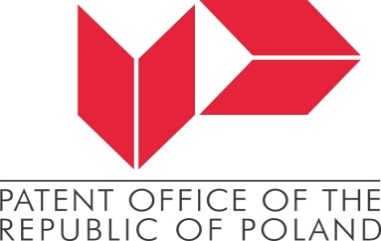 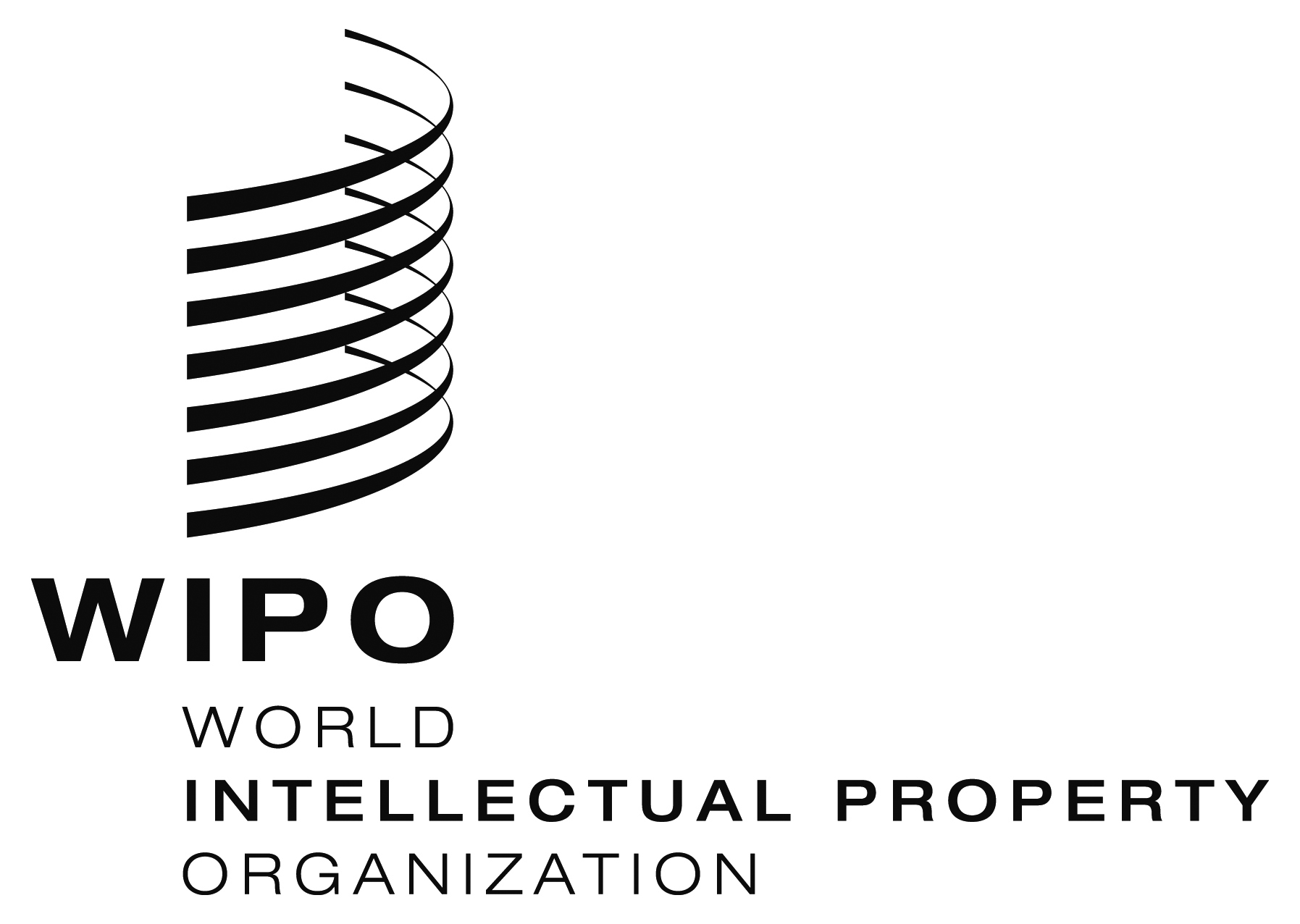 WORKSHOPWORKSHOPWIPO/IP/UNI/WAW/14/INF/1  WIPO/IP/UNI/WAW/14/INF/1  ORIGINAL:  EnglishORIGINAL:  EnglishDATE:  october 2014DATE:  october 2014